SitueringOpleiding: App-ontwikkelingOpleiding: App-ontwikkelingToepassingsgebied: 
(Kies hieronder het toepassingsgebied/de doelgroep voor wie deze taak bedoeld is)Toepassingsgebied: 
(Kies hieronder het toepassingsgebied/de doelgroep voor wie deze taak bedoeld is)SitueringModule: Een eenvoudige app bouwenVermoedelijke aantal lestijden van de ICT-taak:3 lestijd(en)Vermoedelijke aantal lestijden van de ICT-taak:3 lestijd(en)Auteur(s) & CVO:SitueringTitel van de ICT-taak: Een eenvoudige game makenTitel van de ICT-taak: Een eenvoudige game makenTitel van de ICT-taak: Een eenvoudige game makenTitel van de ICT-taak: Een eenvoudige game makenSitueringIn te oefenen basiscompetenties van deze ICT-taak:IC BC013 - * gaat bewust en kritisch om met digitale media en ICTIC BC023 - kan ICT aanwenden om problemen op te lossenIC BC024 - * kan zijn eigen deskundigheid inzake ICT opbouwenIC BC211 - kan een geschikte tool kiezen om een app te bouwen in functie van het beoogde eindresultaatIC BC212 - kan de tool installeren en gebruikenIC BC213 - kan de verschillende bouwstenen van een app beherenIC BC214 - kan aan de hand van de gekozen tool een eenvoudige app makenIC BC215 - kan aan de hand van de gekozen tool een eenvoudige app vormgevenIC BC216 - kan een emulatie van de app uitvoerenIC BC217 - kan de app publicerenIn te oefenen basiscompetenties van deze ICT-taak:IC BC013 - * gaat bewust en kritisch om met digitale media en ICTIC BC023 - kan ICT aanwenden om problemen op te lossenIC BC024 - * kan zijn eigen deskundigheid inzake ICT opbouwenIC BC211 - kan een geschikte tool kiezen om een app te bouwen in functie van het beoogde eindresultaatIC BC212 - kan de tool installeren en gebruikenIC BC213 - kan de verschillende bouwstenen van een app beherenIC BC214 - kan aan de hand van de gekozen tool een eenvoudige app makenIC BC215 - kan aan de hand van de gekozen tool een eenvoudige app vormgevenIC BC216 - kan een emulatie van de app uitvoerenIC BC217 - kan de app publicerenIn te oefenen basiscompetenties van deze ICT-taak:IC BC013 - * gaat bewust en kritisch om met digitale media en ICTIC BC023 - kan ICT aanwenden om problemen op te lossenIC BC024 - * kan zijn eigen deskundigheid inzake ICT opbouwenIC BC211 - kan een geschikte tool kiezen om een app te bouwen in functie van het beoogde eindresultaatIC BC212 - kan de tool installeren en gebruikenIC BC213 - kan de verschillende bouwstenen van een app beherenIC BC214 - kan aan de hand van de gekozen tool een eenvoudige app makenIC BC215 - kan aan de hand van de gekozen tool een eenvoudige app vormgevenIC BC216 - kan een emulatie van de app uitvoerenIC BC217 - kan de app publicerenIn te oefenen basiscompetenties van deze ICT-taak:IC BC013 - * gaat bewust en kritisch om met digitale media en ICTIC BC023 - kan ICT aanwenden om problemen op te lossenIC BC024 - * kan zijn eigen deskundigheid inzake ICT opbouwenIC BC211 - kan een geschikte tool kiezen om een app te bouwen in functie van het beoogde eindresultaatIC BC212 - kan de tool installeren en gebruikenIC BC213 - kan de verschillende bouwstenen van een app beherenIC BC214 - kan aan de hand van de gekozen tool een eenvoudige app makenIC BC215 - kan aan de hand van de gekozen tool een eenvoudige app vormgevenIC BC216 - kan een emulatie van de app uitvoerenIC BC217 - kan de app publicerenOmschrijvingConcrete case of probleemstelling:InleidingConcrete case of probleemstelling:InleidingConcrete case of probleemstelling:InleidingConcrete case of probleemstelling:InleidingLesverloop/stappenplanDe effectieve ICT-taak:De cursist bouwt de app aan de hand van de gemaakte wireframe. Eerst wordt het hoofdscherm gemaakt met de woorden en/of afbeeldingen, daarna de schermen goed en fout. Elk scherm krijgt een navigatie. Aan elk woord wordt een actie gekoppeld naar het bijhorende scherm.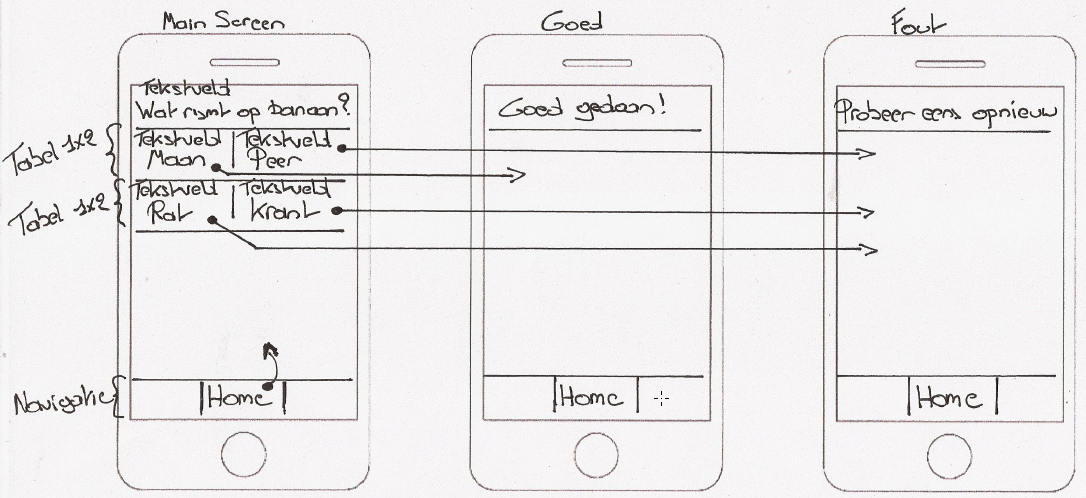 Lesverloop/stappenplan:De effectieve ICT-taak:De cursist bouwt de app aan de hand van de gemaakte wireframe. Eerst wordt het hoofdscherm gemaakt met de woorden en/of afbeeldingen, daarna de schermen goed en fout. Elk scherm krijgt een navigatie. Aan elk woord wordt een actie gekoppeld naar het bijhorende scherm.Lesverloop/stappenplan:De effectieve ICT-taak:De cursist bouwt de app aan de hand van de gemaakte wireframe. Eerst wordt het hoofdscherm gemaakt met de woorden en/of afbeeldingen, daarna de schermen goed en fout. Elk scherm krijgt een navigatie. Aan elk woord wordt een actie gekoppeld naar het bijhorende scherm.Lesverloop/stappenplan:De effectieve ICT-taak:De cursist bouwt de app aan de hand van de gemaakte wireframe. Eerst wordt het hoofdscherm gemaakt met de woorden en/of afbeeldingen, daarna de schermen goed en fout. Elk scherm krijgt een navigatie. Aan elk woord wordt een actie gekoppeld naar het bijhorende scherm.Lesverloop/stappenplan:BronnenBronnen:Raadpleeg de helpfunctie van de tool die wordt gebruikt om de app te maken. De cursist moet de handleiding van het toestel kunnen raadplegen (bv. om te weten hoe hij apps van onbekende bronnen kan installeren op zijn toestel).Bronnen:Raadpleeg de helpfunctie van de tool die wordt gebruikt om de app te maken. De cursist moet de handleiding van het toestel kunnen raadplegen (bv. om te weten hoe hij apps van onbekende bronnen kan installeren op zijn toestel).Bronnen:Raadpleeg de helpfunctie van de tool die wordt gebruikt om de app te maken. De cursist moet de handleiding van het toestel kunnen raadplegen (bv. om te weten hoe hij apps van onbekende bronnen kan installeren op zijn toestel).Bronnen:Raadpleeg de helpfunctie van de tool die wordt gebruikt om de app te maken. De cursist moet de handleiding van het toestel kunnen raadplegen (bv. om te weten hoe hij apps van onbekende bronnen kan installeren op zijn toestel).RichtlijnenExtra leerkracht informatieMet de online tool https://www.mobincube.com/ kunnen er apps worden gemaakt zonder dat er kennis nodig is van een programmeertaal. Extra leerkracht informatieMet de online tool https://www.mobincube.com/ kunnen er apps worden gemaakt zonder dat er kennis nodig is van een programmeertaal. Extra leerkracht informatieMet de online tool https://www.mobincube.com/ kunnen er apps worden gemaakt zonder dat er kennis nodig is van een programmeertaal. Extra leerkracht informatieMet de online tool https://www.mobincube.com/ kunnen er apps worden gemaakt zonder dat er kennis nodig is van een programmeertaal. 